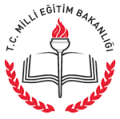 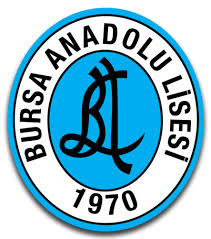                                BURSA ANADOLU   LİSESİ  MÜDÜRLÜĞÜNE              2021 /   2022  Eğitim  - Öğretim  yılı  ..……….. sınıfı ……………………………………………………...  dersi  …….. Dönem  ……Yazılı  yoklaması  ….../…../2021   ………………..…. günü   yapılmış  olup  aşağıda   isim  ve  sınıf   bilgileri  belirtilen  öğrenciler sınava  girmemiştir. Öğrencilerin  mazeretlerinin   ve  sınav   yapılmasının   uygun  olup    olmayacağının    tarafıma  bildirilmesini  arz  ederim.                                                                                                                           .../…/2021                                                                                                               …………….…………………                                                                                                           …………………..Öğretmeni                                                                                                                      Müdür  YardımcısıSıraSınıfNo       ADI  -SOYADIMazereti     VarMazereti   Yok  Sınav Yapılması   UYGUNDUR Sınav  YapılmasıUYGUN  DEĞİLDİR.